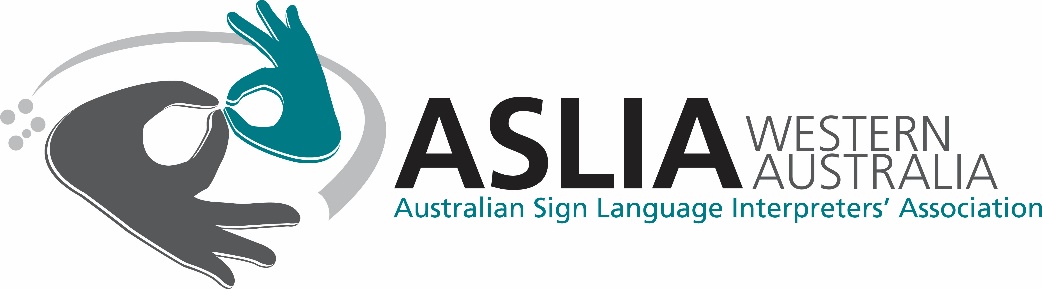 Student Representative Application In making an application to ASLIA (WA) to be appointed as a student representative, it should be understood that the successful applicant will abide by the roles and responsibilities set out in the Student Representative Policy and Terms of Reference.Personal Details of ApplicantDetails of the Interpreting Training Course you are enrolled in:I have read the Student Representative Policy and Terms of Reference.I have attached proof of my enrolment in the program.Why do you wish to join the ASLIA (WA) Committee as a student representative?_______________________________________________________________________________________________________________________________________________________________________________________________________________________________________________________________________________________________________Referee Details:Why do you support this application? Please detail the skills and qualities of the applicant that suit them to this role:________________________________________________________________________________________________________________________________________________________________________________________________________________________________________________________________________________________________________________________________________________________________________________________________________________________________________________________________________________________AgreementI certify that the information provided in this application is accurate to the best of my knowledge.I agree to represent ASLIA (WA) in a professional manner and to maintain the ethical standards set down in the Constitution.I agree to abide by the conditions set down in the ASLIA (WA) Student Representative Policy and Terms of Reference.Signature: __________________________Date: ______________________________All applications must be submitted to: secretary@asliawa.orgNameAddressPhoneEmailMember TypeMember NumberDate/Year joined as memberInstitutione.g. North Metropolitan TAFECourse Namee.g. Diploma of InterpretingCourse Delivery Periode.g. 2020-2022NamePhoneEmailMember TypeMember NumberDate/Year joined as member